NAME:AIM: a)TO FIND THE SMALLEST OF TWO 8 BIT NUMBERS
b)TO Find the largest of two 8 bit no.REQUIREMENTS: JUBIN SIMULATORCODE:a)TO FIND THE SMALLEST OF TWO 8 BIT NUMBERS
LXI H,1000HMOV A,MINX HMOV B,MCMP BJC 200BH	// JUMP TO ADDRESS 200BH IF THERE IS NO CARRYMOV A,B	// MOVE THE SMALLLEST FROM REG. B TO REG. AINX H		// INCREMENT H-L PAIRMOV M,A	// MOVE RESULT REG A TO MEMORYHLT#ORG 1000H#DB 30H,10Hb)TO Find the largest of two 8 bit no.LXI H,1000HMOV A,MINX HMOV B,MCMP BJNC 200BH		// JUMP TO ADDRESS 200BH IF THERE IS NO CARRYMOV A,B		// MOVE THE LARGEST FROM REG. B TO REG. AINX H			// INCREMENT H-L PAIRMOV M,A		// MOVE RESULT REG A TO MEMORYHLT#ORG 1000H#DB 30H,10HOUTPUT:a)TO FIND THE SMALLEST OF TWO 8 BIT NUMBERS
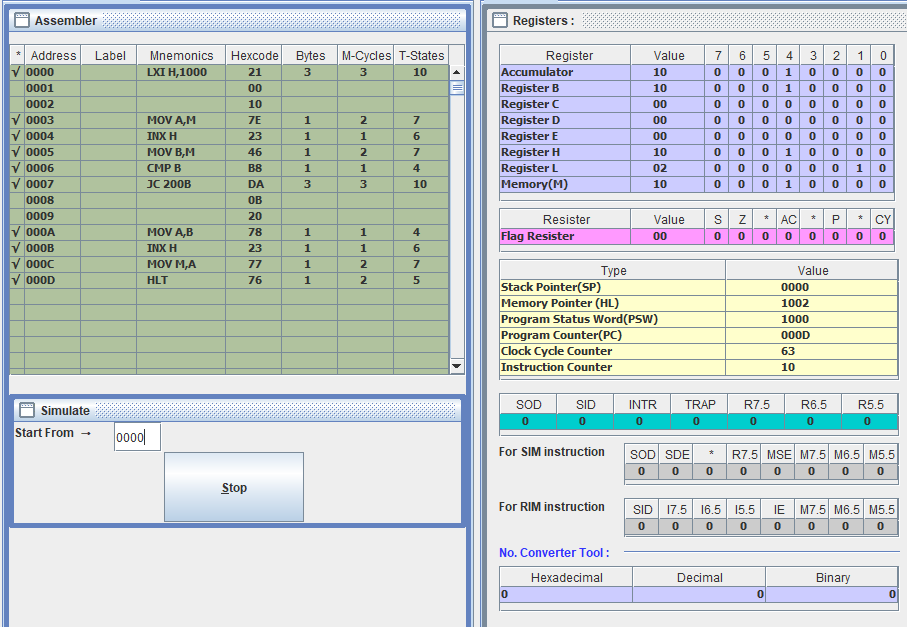 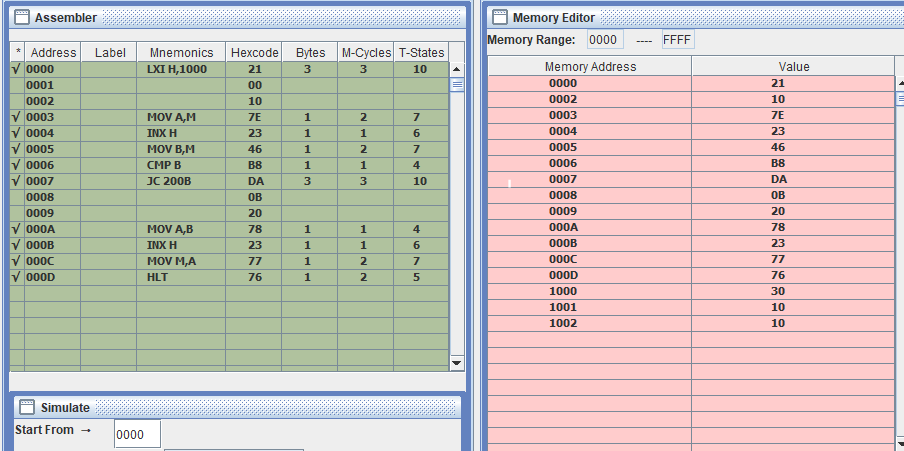 b)TO Find the largest of two 8 bit no.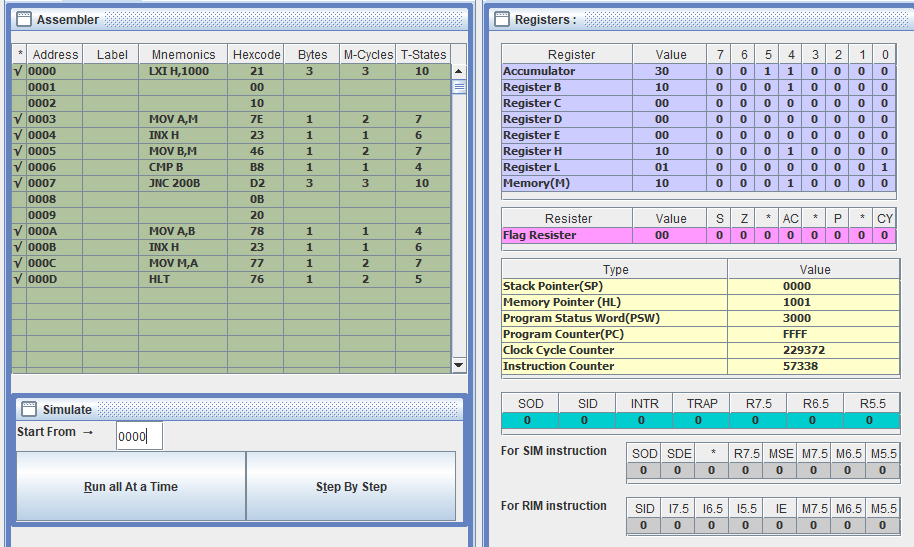 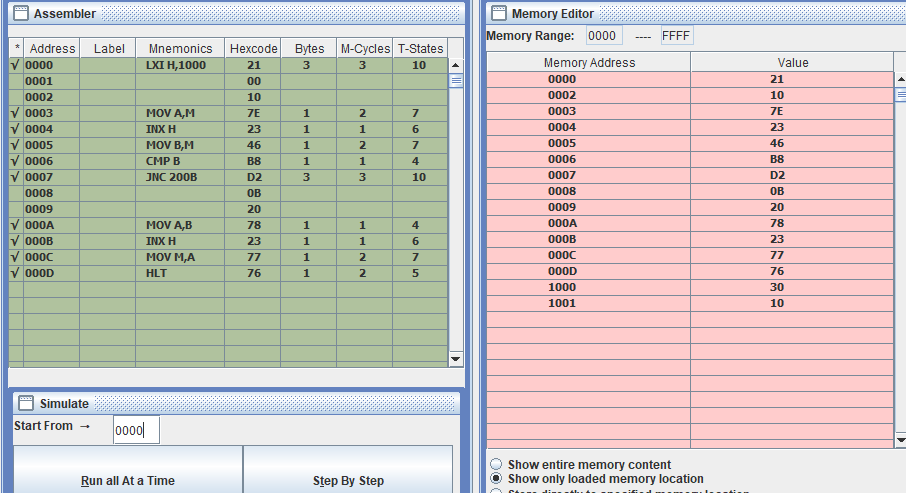 